                ΠΡΟΣΚΛΗΣΗ 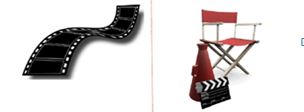 1ου Δημοτικού Σχολείου Θάσου                   Σας καλούμε την Τετάρτη 6 Ιουνίου                      Στην καλοκαιρινή μας γιορτή….στις 8.15΄ στην αυλή του σχολείου,                                 	όπου η Γ΄ & η Α΄ τάξη θα παρουσιάσουν            το πρόγραμμά τους «Μέσα  σ’ ένα σεντουκάκι»                                         και το θεατρικό                                             ελάτε  να σας ταξιδέψουμε!!!      «Σαν παλιό σινεμά»                 ΠΡΟΣΚΛΗΣΗ 1ου Δημοτικού Σχολείου Θάσου                   Σας καλούμε την Τετάρτη 6 Ιουνίου                   Στην καλοκαιρινή μας γιορτή….στις 8.15΄ στην αυλή του σχολείου,                                 	όπου η Γ΄ & η Α΄ τάξη θα παρουσιάσουν              το πρόγραμμά τους «Μέσα  σ’ ένα σεντουκάκι»                                            και το θεατρικό                                      ελάτε  να σας ταξιδέψουμε!!!       «Σαν παλιό σινεμά»                 ΠΡΟΣΚΛΗΣΗ 1ου Δημοτικού Σχολείου Θάσου                   Σας καλούμε την Τετάρτη 6 Ιουνίου 	   Στην καλοκαιρινή μας γιορτή….στις 8.15΄ στην αυλή του σχολείου,                                 	όπου η Γ΄ & η Α΄ τάξη θα παρουσιάσουν              το πρόγραμμά τους «Μέσα  σ’ ένα σεντουκάκι»                                        και το θεατρικό                                           ελάτε  να σας ταξιδέψουμε!!!     «Σαν παλιό σινεμά»                 ΠΡΟΣΚΛΗΣΗ 1ου Δημοτικού Σχολείου Θάσου                   Σας καλούμε την Τετάρτη 6 Ιουνίου                      Στην καλοκαιρινή μας γιορτή….στις 8.15΄ στην αυλή του σχολείου,                                 	όπου η Γ΄ & η Α΄ τάξη θα παρουσιάσουν              το πρόγραμμά τους «Μέσα  σ’ ένα σεντουκάκι»                                           και το θεατρικό                                          ελάτε  να σας ταξιδέψουμε!!!       «Σαν παλιό σινεμά» 